V Golčově Jeníkově dne 1. 9. 2015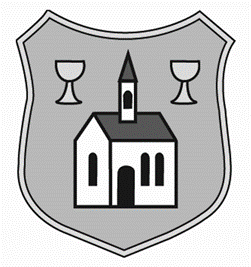 Vážení občané, dovoluji si Vás jménem městského úřadu Golčův Jeníkov přizvat k vytváření strategické koncepce rozvoje našich obcí v příštích letech. Spolupráce obce s občany a jejich podpora je velmi důležitou stránkou rozvoje obce a jejího fungování.Prosím, vyplňte „Dotazník pro obyvatele města a přilehlých městských částí“, který následuje, a jeho odevzdání na Městském úřadě v Golčově Jeníkově do pátku 2. 10. 2015 (v tištěné či elektronické podobě). Dotazníky v tištěné podobě odevzdávejte prosím do schránky v chodbě v přízemí městského úřadu. Vaše informace a názory budou použity pouze pro účely města Golčův Jeníkov a zpracování strategického rozvojového dokumentu.Je pro nás důležité znát i Váš názor. Předem děkuji za spolupráci.Mgr. Vlastimil Marušákstarosta Dotazník pro obyvateleNázev obce: ...........................................................		Základní identifikační údaje (vybranou variantu zakroužkujte)1. Muž 				2. ŽenaVáš věk?1. 14–29 let 			3. 50–64 let2. 30–49 let 			4. 65 a více letVaše vzdělání?1.   Základní 			2.   Střední odborné 		3.   Střední odborné s maturitou4.   Vyšší odborné5.   VysokoškolskéV obci:1.	Žiji od narození2.	Přistěhoval jsem se v dětství spolu s rodiči3. 	Přistěhoval jsem se v dospělosti před více než pěti lety4.	Přistěhoval jsem se v dospělosti v posledních pěti letech1. Jak se Vám žije v místě, kde bydlíte? (Označte křížkem pro region i obec)	                                         region        obec2. Co se Vám na Vaší obci nejvíce líbí (možno více odpovědí, označte křížkem)                                                                            obecJiné (vypište):3. Co se Vám na Vaší obci nelíbí? (možno více odpovědí, označte křížkem)                            obecJiné (vypište): 4. Jaké služby Vám v obci nejvíce chybí? (vypište) 5. Pokuste se zhodnotit obec z hlediska níže uvedených podmínek (do sloupců hodnotu, která odpovídá míře Vaší spokojenosti dle škály: 1 – velmi spokojen; 2 – spíše spokojen; 3 – spíše nespokojen; 4 – velmi nespokojen, 5 – netýká se mě):6. Zajímají Vás informace z obecního úřadu? (označte křížkem)7. Jakým způsobem získáváte informace z obecního úřadu (možno více odpovědí, označte křížkem)?Jinak (vypište):8.  Jaký typ projektu vám v obci nejvíce chybí? A jaká kulturní akce? (vypište)9. Jaký dopravní prostředek nejvíce používáte při přepravě do zaměstnání / školy (možno více odpovědí)?10. Co podle Vašeho mínění obec nejvíce potřebuje, aby se Vám dobře žilo v místě, kde bydlíte? (do sloupců hodnotu, která odpovídá míře důležitosti dle škály: 1 – velmi důležité; 2 – spíše důležité; 3 – důležité; 4 – málo nedůležité, 5 – bezvýznamné):	Jiné (vypište): 11. Mají být podle vás v našem městě provozovány výherní automaty? (zakroužkujte)ANO		NE12. Vaše další komentáře k naší obci, případně fungování obecního úřadu (připomínky, názory, apod.):1.Velmi dobře2.Spíše dobře3.Ani dobře ani špatně4.Spíše špatně5.Velmi špatně1. Klidný život2. Dobré mezilidské vztahy3. Příznivé životní prostředí4. Blízkost přírody5. Dostupnost pracovních příležitostí6. Dobrá dopravní dostupnost7. Kulturní a společenský život8. Sportovní vyžití10. Dobrá dostupnost obchodů a služeb 11.Bytové výstavby, domy9. Vzhled obce1.Špatné vztahy mezi lidmi2.Nezájem lidí o obec3.Málo kvalitní životní prostředí4.Nedostatek pracovních příležitostí5.Nedostatek či špatná dostupnost obchodů a služeb6.Nedostatečný kulturní a společenský život7.Špatná dostupnost lékaře8.Nevyhovující veřejná doprava9.Nedostatečná bytová výstavba10.Nepořádek v obci11. Špatné podmínky pro podnikáníč.Posuzovaná oblast:obec1.Bydlení2.Školství3.Zdravotnictví4.Veřejná doprava 5.Kultura a společenský život6.Sportovní vyžití 7.Životní prostředí8.Péče obce o své prostředí 9.Podmínky pro podnikání 10.Rozvoj obce 11.Informovanost o dění v obci 1. Ano3.Spíše ne2. Spíše ano 4.Ne1.Zpravodaj obce2.Účast na jednání zastupitelstva3.Internetové stránky obce4.Úřední deska a jiné vývěsky5.Od známých, přátel nebo z doslechu6.Přímá komunikace se starostou7. Tyto informace nevyhledávám8.Z rozhlasu1.Autobus 2.Vlak3.Osobní automobil4.Kolo5.Pěšky1.Zlepšení podmínek pro podnikání2.Rozšíření ploch pro podnikání3.Zvýšení zaměstnanosti 4.Podpora bytové výstavby (dobudování technické infrastruktury a místních komunikací), zasíťování pozemků a následný prodej stavebních parcel občanům5.Častější spoje veřejné dopravy6.Zřízení dalších provozoven obchodu a služeb v obci7.Rekonstrukce místních komunikací 8.Podpora kulturních, společenských a sportovních aktivit9.Péče o veřejnou zeleň a prostředí v obci10.Podpora základního školství (MŠ, ZŠ)11.Podpora mimoškolních aktivit pro děti a mládež12.Opravy památek v obci13.Ochrana životního prostředí14.Podpora cestovního ruchu15.Zajištění zdravotní péče16.Zajištění sociálních služeb17.Zvýšení dopravní bezpečnosti 18.Podpora základní vybavenosti (pošta, potraviny, služby)19.Péče o seniory